Llys y Fran Speed Hill Climb - Sunday July 16th 2017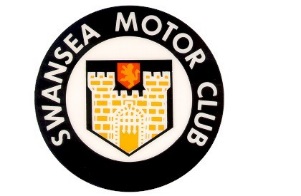 	OFFICIAL ENTRY FORM	Driver’s detailsEntrant’s detailsCar details – please refer to supplementary regulations [7]Eligibility to enter (You must be able to tick one of the shaded boxes below to be eligible to enter.)Emergency contact details (At least one of these should be someone present at the event with you.)Signatures - I agree to accept the rules, regulations and conditions for the event, as overleaf.Office useGENERAL DECLARATION TO BE COMPLETED BY ALL ENTRANTS AND DRIVERS (i) Held under the General Regulations of the Motor Sports Association Ltd. (incorporating the provisions of the International Sporting Code of the FIA) and these supplementary regulations. (ii) Every entrant, driver and passenger, before taking part in any competition, must sign an undertaking as follows: I declare I have been given the opportunity to read the General Regulations of the Motor Sports Association and, if any, the Supplementary Regulations for this event and agree to be bound by them. I declare that I am physically and mentally fit to take part in the event and I am competent to do so. I acknowledge that I understand the nature and the type of the competition and the potential risk inherent with motor sport and agree to accept that risk. Further, I understand that all persons having any connection with the promotion and/or organization and/or conduct of the event are insured against loss or injury caused through their negligence. (iii) Every entrant shall sign the following declarations: I declare to the best of my belief the driver(s) possess(es) the standard of competence necessary for an event of the type to which this entry relates and that the vehicle entered is suitable and roadworthy for the event having regard to the course and the speeds which will be reached. (iv) Every driver taking part in a speed event shall sign a declaration in the following form: “I understand that should I at the time of this event, be suffering from any disability whether permanent or temporary which is likely to affect prejudicially my normal control of the vehicle I may not take part unless I have declared such disability to the ASN which has, following such declaration, issued a licence which permits me to do so”. (v) Every entrant and driver shall sign the following declaration: ‘I have read and fully understood the Procedure for Control of Drugs and Alcohol as contained in the Competitors’ and Officials’ Yearbook Regulations H39, D35.1, G15.1.4 and have also fully familiarized myself with the information on the websites referred to (www.ukad.org.uk and www.wada-ama.org) in particular the UK Anti-Doping Rules which have been adopted by the MSA (as amended). Further, if I am counter-signing as the Parent or Guardian of a minor then in addition to the deemed consent to the testing of that minor (UKAD Code Art 5.6.2) I hereby confirm that I give such consent for the minor concerned to be so tested. _____________________________________________________________________________________________________________________Please state your age if you are under 18 years If an entrant is under 18 years of age, this section MUST be completed:I am the parent/ guardian of the Driver named overleaf and I understand that I shall have the right to be present during any procedure being carried out under the Supplementary Regulations issued for this event and the General Regulations of the MSA. As the Parent/Guardian I confirm that I have acquainted myself and the minor with the MSA General Regulations, agree to pay any appropriate charges and fees pursuant to those Regulations (to include any appendices thereto) and hereby agree to be bound by those Regulations and submit myself without reserve to the consequences resulting from those Regulations (and any subsequent alteration thereof). Further, I agree to pay as liquidated damages any fines imposed upon me up to the maxima set out in Part 3 Appendix 1.The entry overleaf is made with my support and I or my representative (who will produce my written and signed authorisation to so act) will attend the event and sign on as Entrant.Please complete the entry form and return it by email to s.richard.lloyd@homecall.co.uk and make the required payment by internet bank transfer. The entry secretary will email you the bank account number and sort code. When making a bank transfer please use the reference 08may and your initials. Eg 08mayjab for John Andrew Bishop.If you would prefer to complete the form by hand, or are sending a cheque (payable to Swansea Motor Club) please send to Entry Secretary Swansea Motor Club, 16 Southward Lane, Langland, Swansea, SA3 4QE. Final Instructions will be posted on the website – www.swanmoco.com.Entry Fee: For entries received before 18th June 2017 the fee is £90.  From 19th June until close of entries the entry fee is £95.00. Entries Close: 13th July Swansea Motor Club Membership: £15.00. NB For entries after 10th July 2017 please contact Steve Lloyd on 01792 368684.Full nameCompetition licence numberCompetition licence grade (Nat B/A)AddressPost codeTelephone numberMobile phone numberEmail addressNameLicence numberLicence grade (Nat B/A)Class entered Class entered Engine capacityEngine capacityEngine capacityMakeMakeModelModelModelSupercharged?Turbo charged?Methanol?Methanol?This car is also being driven by (separate entry form required)This car is also being driven by (separate entry form required)This car is also being driven by (separate entry form required)This car is also being driven by (separate entry form required)This car is also being driven by (separate entry form required)I am a member of Swansea Motor Club (Y/N)I am a member of Swansea Motor Club (Y/N)I am a member of Swansea Motor Club (Y/N)I am a member of Swansea Motor Club (Y/N)Membership numberMembership numberI would like to join Swansea Motor Club (Y/N)I would like to join Swansea Motor Club (Y/N)I would like to join Swansea Motor Club (Y/N)I would like to join Swansea Motor Club (Y/N)I am a registered entrant in a 2017 championship (Y/N)I am a registered entrant in a 2017 championship (Y/N)I am a registered entrant in a 2017 championship (Y/N)I am a registered entrant in a 2017 championship (Y/N)Welsh Sprint & Hill Climb Championship 2017Welsh Sprint & Hill Climb Championship 2017Welsh Sprint & Hill Climb Championship 2017Welsh Sprint & Hill Climb Championship 2017Registration numberRegistration numberSevenoaks & District Speed League 2017Sevenoaks & District Speed League 2017Sevenoaks & District Speed League 2017Sevenoaks & District Speed League 2017Registration numberRegistration numberHSA Speed Championship 2017HSA Speed Championship 2017HSA Speed Championship 2017HSA Speed Championship 2017Registration numberRegistration numberLotus 7 Club Speed Championship 2017Lotus 7 Club Speed Championship 2017Lotus 7 Club Speed Championship 2017Lotus 7 Club Speed Championship 2017Registration numberRegistration numberHistoric Rally Car Register 2017 Speed ChampionshipHistoric Rally Car Register 2017 Speed ChampionshipHistoric Rally Car Register 2017 Speed ChampionshipHistoric Rally Car Register 2017 Speed ChampionshipRegistration numberRegistration numberBARC Speed Championship 2017BARC Speed Championship 2017BARC Speed Championship 2017BARC Speed Championship 2017Registration numberRegistration numberI am a member of an invited club (Y/N)ClubMembership numberNamePhone numberNamePhone numberDriverDateEntrant (if different)DateDate receivedPayment type Details checkedSignatures checkedCompetition numberFull nameRelationship to driverAddressSignature and date